Easter raffle raises $640 Ian Morphett Author | April 2020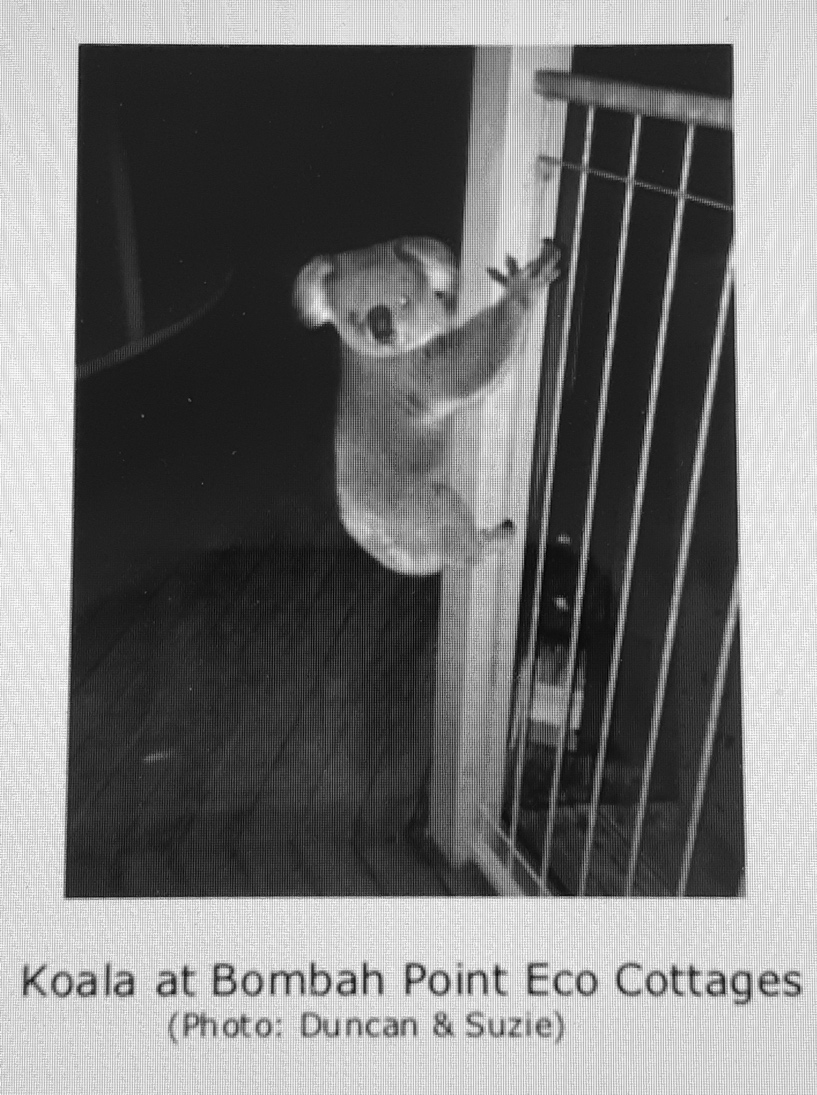 ,THANK YOU, THANK YOU, THANK YOU to you, our members, who supported the raffle so enthusiastically!Despite the Corona Virus, the raffle raised $640 of which $425 came from members via the Direct Deposit method.These are the lucky winners from our Easter raffle:First Prize. Christine McMaster (Red Ticket A32), Koala Group member, chose the Koree Farm hamper.Second Prize. Barbara Shearer-Jones (Purple Ticket A45). She chose the painting. Third Prize. Philip Davidson (Blue Ticket B32).  He received the wine. 